	Spett.leAutorità di Sistema Portualedel Mare di SardegnaMolo Dogana09123 CagliariOggetto: Affidamento della progettazione esecutiva e dell’esecuzione dei lavori di realizzazione del distretto della cantieristica da realizzarsi nell’avamporto est del porto canale – 2° lotto funzionale: opere a mare -  Importo dell’appalto: €  27.485.779,00,  di cui  € 300.100,61 per oneri per la progettazione, € 26.816.825,57 per lavori ed € 368.852,82 per oneri sulla sicurezza non soggetti a ribasso – CUP: D21J14000000007  CIG: 8333325D5353DICHIARAZIONE DI ACCETAZIONE ARTT.70-70.1-70.2 CAPITOLATO SPECIALEIl sottoscritto……………………………………………….……....……………………………………..nato il..…………………… a  ………...…………………….C.F.:……..………………………………residente a  .…………………………………….……………...………………….………………………in qualità di    .…………………………………….……………...………………….……………………del/della...…………………………………………………….………….……..……….………………..con sede in  ………………………………………………………………………………………………C.F.: ………………………………………………..partita IVA……………….………………………...ai sensi degli articoli 46 e 47 del D.P.R. 28 dicembre 2000, n. 445 e s.m.i. consapevole delle sanzioni penali previste dall’articolo 76 del medesimo D.P.R. 445/2000 e s.m.i., per le ipotesi di falsità in atti e dichiarazioni mendaci ivi indicateDICHIARAdi aver tenuto conto di tutti gli obblighi a carico dell’Appaltatore, ed in particolare degli obblighi previsti  agli artt. 70, 70.1 e 70.2 del Capitolato speciale d’Appalto e di accettare le clausole in essi contenute senza riserva alcuna.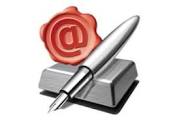 Data________________  